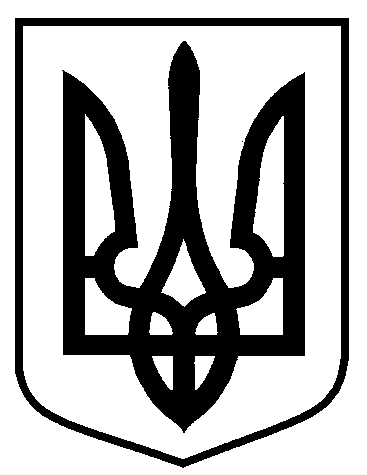 Сумська міська радаВиконавчий комітетРІШЕННЯвід                             № З метою врегулювання відносин щодо розміщення зовнішньої реклами у    м. Суми, у зв’язку з необхідністю доопрацювання проекту регуляторного акта – проекту рішення виконавчого комітету Сумської міської ради «Про затвердження Правил розміщення зовнішньої реклами в м. Суми», що був оприлюдненого 30.06.2017, з урахуванням зауважень та пропозицій  Асоціації операторів зовнішньої реклами України, керуючись частиною першою статті 52 Закону України «Про місцеве самоврядування в Україні», виконавчий комітет Сумської міської радиВИРІШИВ:Внести зміни в пункт 4 рішення виконавчого комітету Сумської міської ради від 16.08.2016 № 444 «Про тимчасове призупинення діяльності стосовно надання та подовження дозволів на розміщення зовнішньої реклами в місті Суми» (зі змінами) та викласти його в наступній редакції: «4. Встановити, що дозволи на розміщення зовнішньої реклами, надані до набрання чинності даним рішенням, є дійсними до закінчення строку їх дії або  до моменту затвердження Правил розміщення зовнішньої реклами на території міста Суми з урахуванням Комплексної схеми розміщення рекламних засобів із зонуванням території       м. Суми.».Вважати такими, що втратили чинність: - пункт 2 рішення виконавчого комітету Сумської міської ради від 20.12.2016   № 721 «Про внесення змін до рішення виконавчого комітету Сумської міської ради від 16.08.2016 № 444 «Про тимчасове призупинення діяльності стосовно надання та подовження дозволів на розміщення зовнішньої реклами в місті Суми»; - рішення виконавчого комітету Сумської міської ради від 16.05.2017 № 263 «Про внесення змін до рішення виконавчого комітету Сумської міської ради від 16.08.2016 № 444 «Про тимчасове призупинення діяльності стосовно надання та подовження дозволів на розміщення зовнішньої реклами в місті Суми».Міський голова 								      О.М. ЛисенкоКривцов А.В., т. 700-100Розіслати: Кривцову А. В.Про внесення змін до рішення виконавчого комітету Сумської міської ради від 16.08.2016 № 444 «Про тимчасове призупинення діяльності стосовно надання та подовження дозволів на розміщення зовнішньої реклами в місті Суми» (зі змінами) 